Отборочные соревнования на право участия в V Открытом региональном  чемпионате «Молодые профессионалы» (Ворлдсикллс Россия) Иркутской    области по компетенции «Сварочные технологии»19декабря 2019 г.Главный эксперт Евдокимов Иван Александрович (Ф.И.О.) Конкурсное заданиеКомпетенция «Сварочные технологии»Сварка контрольных образцов.Конкурсное задание включает в себя следующие разделы:Введение Спецификация стандарта Worldskills (WSSS)Задание для Отборочных соревнованийМодули задания и необходимое времяКритерии оценкиНеобходимые приложенияКоличество часов на выполнение задания: 4 часа.Разработано экспертом:  Евдокимов И.А.ВВЕДЕНИЕ1.1.Название и описание профессиональной компетенции.Название профессиональной компетенции: Сварочные технологии.Сварка является ключевым процессом, который находится под контролем как национальных, так и международных стандартов и спецификаций, регулирующих качество материалов и квалификацию сварщика.Сварщик подготавливает и осуществляет соединение ряда металлов и металлических сплавов, в основном, при помощи процессов, где источником тепла является электрическая дуга. При электродуговой сварке применяют газовую защиту или флюс, чтобы защитить сварочную зону от взаимодействия с окружающей атмосферой. Сварщик должен уметь интерпретировать инженерные чертежи, стандарты и символы и правильно применять эти требования в практической работе.Сварщики должны обладать глубокими знаниями и пониманием практик безопасного производства работ, средств индивидуальной защиты, а также угроз и практик, связанных со сварочными технологиями и изготовлением металлоконструкций. Им требуется обладать конкретными знания о широком диапазоне сварочного оборудования и процессов, а также разбираться в том, как сварка влияет на структуру свариваемого материала. Им необходимо разбираться в электричестве и в том, как оно используется в сварочных технологиях.Сварщики соединяют элементы конструкций, труб и пластин, а также изготавливают крупно и малогабаритные резервуары высокого давления. Сварщик подготавливает, собирает и соединяет широкий диапазон металлов и металлических сплавов при помощи различных способов сварки, включая ручную дуговую сварку металлическим электродом (MMA/111), дуговую сварку металлическим электродом в среде защитного газа (MIG, MAG/135,136), дуговую сварку вольфрамовым электродом в среде защитного газа (TIG/141) . Сварщик применяет преимущественно технологии, в которых нагрев, используемый для сварки, осуществляется электрической дугой с целью соединения целого ряда материалов, включая наиболее часто свариваемые: углеродистую сталь, нержавеющую сталь, алюминий и медь, а также их сплавы. Они должны уметь выбирать правильное оборудование, технологические параметры и сварочные технологии в зависимости от соединяемых материалов.Сварщики могут использовать процессы термической резки и должны уметь определять правильность подготовки к сварке применительно к виду, толщине и предполагаемому использованию шва. Они используют шлифовальное и режущее оборудование для подготовки сварных соединений. Современные методики соединения, а также вышеперечисленные технологии включают механизированные процессы, например, дуговую сварку под флюсом, плазменную дуговую сварку и лазерную сварку.Сварщик может работать в подразделении или на заводе, который производит секции и (или) конструкции для таких разнообразных отраслей, как гражданское строительство, машиностроение, транспорт, судостроительная техника, строительство, сектор услуг и индустрия досуга. Сварщики также осуществляют подготовку строительных площадок, строительство, ремонт и обслуживание конструкций. Сварщик может работать на многих объектах — от станка на заводе до доков, электростанций и морских конструкций, а также в самых разных условиях. Сварщики также заняты в инженерной отрасли, строительстве, на электростанциях и нефтехимических заводах. Они могут работать в опасных условиях, например, в открытом море, при экстремальных погодных условиях, а также в замкнутом пространстве, где доступ к свариваемому соединению ограничен.Современный сварщик может специализироваться на одной или нескольких сварочных технологиях и средах. Его также могут привлечь к работе с экзотическими сплавами, например, с дуплексной или супердуплексной нержавеющей сталью и медноникелевыми сплавами. Сварщики обязаны выполнять высокоточные работы, когда сбои и нарушения могут привести к серьезным последствиям с точки зрения стоимости, безопасности и ущерба окружающей среде.2. СПЕЦИФИКАЦИЯ СТАНДАРТА WORLDSKILLS (WSSS)2.1. ОБЩИЕ СВЕДЕНИЯ О СПЕЦИФИКАЦИИ СТАНДАРТОВ WORLDSKILLS (WSSS)WSSS определяет знание, понимание и конкретные компетенции, которые лежат в основе лучших международных практик технического и профессионального уровня выполнения работы. Она должна отражать коллективное общее понимание того, что соответствующая рабочая специальность или профессия представляет для промышленности и бизнеса.Целью соревнования по компетенции является демонстрация лучших международных практик, как описано в WSSS и в той степени, в которой они могут быть реализованы. Таким образом, WSSS является руководством по необходимому обучению и подготовке для соревнований по компетенции.В соревнованиях по компетенции проверка знаний и понимания осуществляется посредством оценки выполнения практической работы. Отдельных теоретических тестов на знание и понимание не предусмотрено.WSSS разделена на четкие разделы с номерами и заголовками.Каждому разделу назначен процент относительной важности в рамках WSSS. Сумма всех процентов относительной важности составляет 100.В схеме выставления оценок и конкурсном задании оцениваются только те компетенции, которые изложены в WSSS. Они должны отражать WSSS настолько всесторонне, насколько допускают ограничения соревнования по компетенции.Схема выставления оценок и конкурсное задание будут отражать распределение оценок в рамках WSSS в максимально возможной степени. Допускаются колебания в пределах 5% при условии, что они не исказят весовые коэффициенты, заданные условиями WSSS.Задание для Отборочных соревнованийУчастник должен уметь выполнять без посторонней помощи следующие задачи: сборка и  сварка стыковых и угловых соединений пластин и труб, а также сортового проката во всех рабочих положениях и швами с разными углами наклона и вращения. Терминология в отношении положений для сварки применяется в соответствии с ISO, AWS и ГОСТ РФ.•	Вся сварка соединений, емкостей и сосудов выполняется вертикально снизу вверхКонтрольные образцы должны быть сварены с использованием способа или способов, выбранных из таблицы.Конкурсный проект представляет собой серию отдельных модулей.Модули и время Время на выполнение всего конкурсного задания рассчитано на 4 часа.4. Критерии оценкиВ данном разделе определены критерии оценки и количество начисляемых баллов (субъективные и объективные) таблица 2. Общее количество баллов задания/модуля по всем критериям оценки составляет 100.Таблица 2. Критерии оценкиНЕОБХОДИМЫЕ ПРИЛОЖЕНИЯВ данном разделе приведены основные чертежи, фото, эскизы необходимые для визуального понимания задания.Приложение №1 (Контрольные образцы)Первый модуль: Контрольные образцыВремя: 4 часа;Количество: 5 образцов,  два образца с V-образным стыковым соединением, два образца с тавровым соединением и сварка трубы под углом 45о;Сварочные технологии, в соответствии с Техническим описанием;Положения при сварке в соответствии с Техническим описанием;Чертежи.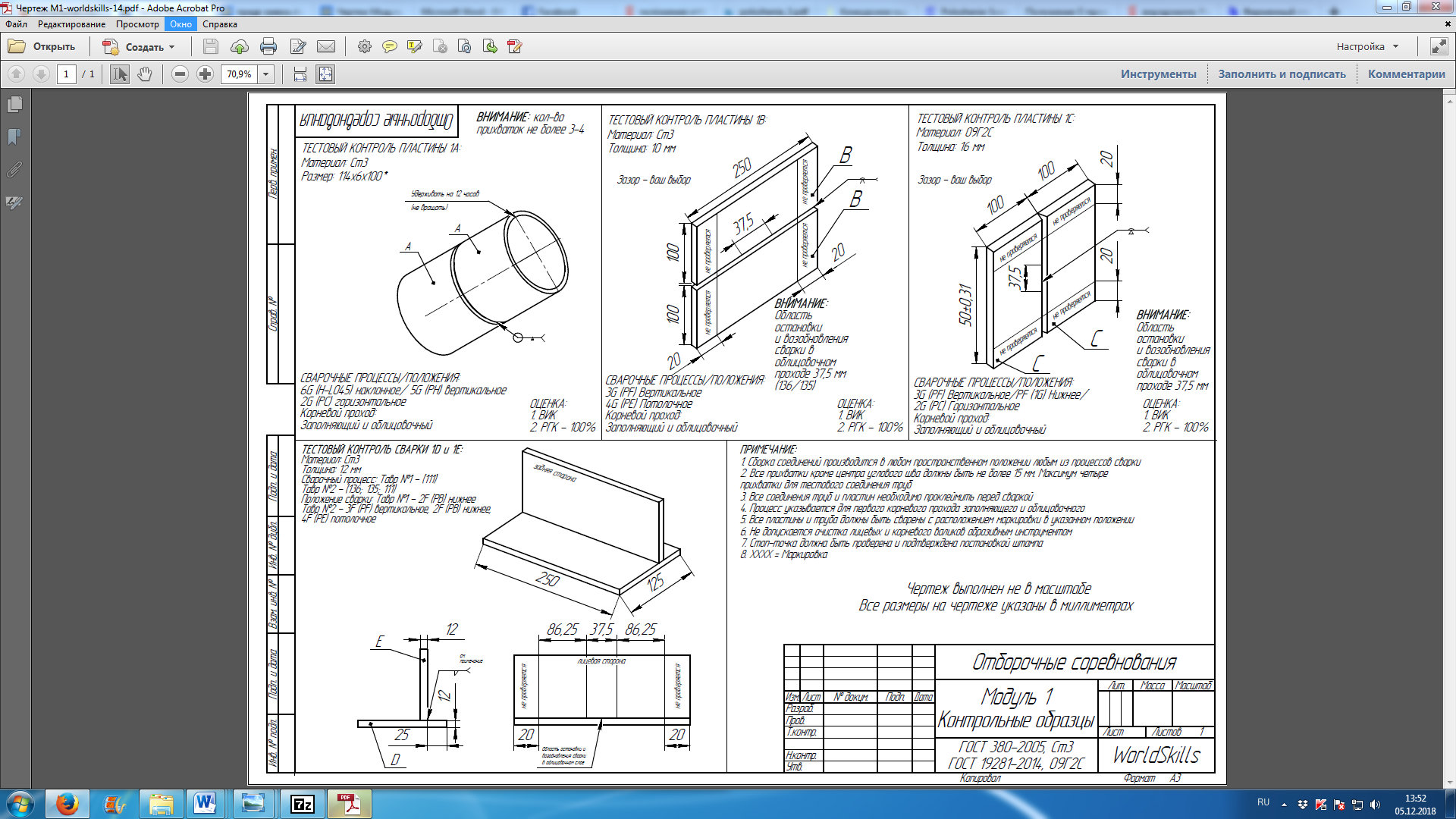 РазделРазделВажность(%)1Организация работы10Специалист должен знать и понимать:Стандарты и законодательство, связанные с охраной труда, техникой безопасности, защитой и гигиеной в сварочной отрасли;Ассортимент, применение и обслуживание средств индивидуальной защиты, применяемых в отрасли в любых заданных обстоятельствах;Выбор и использование средств защиты, связанных со специфическими или опасными задачами;Изображение чертежей ISO A и (или) E (американских и европейских);Технические термины и обозначения, используемые в чертежах и планах;Терминологию и данные по безопасности, предоставленные производителями;Требования и последствия сварочного производства для окружающей среды и устойчивого развития;Основные математические операции и преобразование величин;Геометрические принципы, технологии и расчеты.Специалист должен уметь:Обеспечить безопасность труда в отношении самого себя и окружающих;Выбирать, носить и обслуживать СИЗ в соответствии с требованиями;Распознавать опасные ситуации и принимать надлежащие меры в отношении собственной безопасности и безопасности иных лиц;Следовать правильным производственным процессам при работе в опасной среде;Обнаруживать и идентифицировать габаритные размеры и сварочные обозначения;Следовать инструкциям, приведенным в паспорте безопасности материалов производителя;Поддерживать чистоту на рабочем месте;Выполнять работу в согласованные сроки;Выполнять необходимые соединения для конкретных сварочных процедур.2Технологии подготовки и сборки10Специалист должен знать и понимать:Как интерпретировать сборочные или рабочие чертежи и сварочные обозначения;Классификацию и конкретное применение сварочных расходных материалов, в том числе:Кодировку и обозначение сварочных электродовДиаметры и конкретное применение сварочного пруткаВыбор и подготовку сварочных электродов.Как загрязнение поверхности может повлиять на характеристики готового сварного шва;Правильные настройки сварочного аппарата:Полярность при сварке;Положение при сварке;Материал;Толщина материала;Присадочный металл и скорость подачи.Любую точную настройку, требующуюся аппаратному обеспечению, форму вольфрамового электрода, тип прутка и его диаметр и т.д.;Методы подготовки кромок в соответствии с профилем шва, прочностью и материалом;Методы контроля деформаций в стали, сплавах и алюминии.Специалист должен знать и понимать:Как интерпретировать сборочные или рабочие чертежи и сварочные обозначения;Классификацию и конкретное применение сварочных расходных материалов, в том числе:Кодировку и обозначение сварочных электродовДиаметры и конкретное применение сварочного пруткаВыбор и подготовку сварочных электродов.Как загрязнение поверхности может повлиять на характеристики готового сварного шва;Правильные настройки сварочного аппарата:Полярность при сварке;Положение при сварке;Материал;Толщина материала;Присадочный металл и скорость подачи.Любую точную настройку, требующуюся аппаратному обеспечению, форму вольфрамового электрода, тип прутка и его диаметр и т.д.;Методы подготовки кромок в соответствии с профилем шва, прочностью и материалом;Методы контроля деформаций в стали, сплавах и алюминии.Специалист должен уметь:Настраивать сварочное оборудование в соответствии со спецификациями производителя, включая (среди прочего):Полярность при сварке;Силу тока в амперах при сварке;Сварочное напряжение;Скорость подачи прутка;Скорость перемещения;Угол перемещения/электрода;Режим переноса металла.Подготавливать кромки материала в соответствии со спецификациями и требованиями чертежей;Выбирать и эксплуатировать соответствующие средства контроля для минимизации и коррекции деформаций;Выполнять необходимые процедуры для контроля подачи тепла.3Сварочные материалы10Специалист должен знать и понимать:Механические и физические свойства:углеродистой стали;алюминия и его сплавов;нержавеющих сталей.Соответствие технологии сварки используемому материалу;Процесс выбора сварочных расходных материалов;Правильное хранение и обработка сварочных расходных материалов;Терминологию, характеристики и безопасное использование сварочных и продувочных газов;Воздействие сварки на структуру материала.Специалист должен уметь:Использовать материалы с учетом их механических и физических свойств;Правильно хранить расходные материалы с учетом типа, назначения и соображений безопасности;Выбирать и подготавливать материалы с учетом ведомости материалов на чертеже;Выбирать методы, используемые при защите зоны сварки от загрязнения;Выбирать газы, используемые для защиты и продувки.4Технология MMAW (111) и GMAW (135)25Специалист должен знать и понимать:Интерпретацию сварочных обозначений на чертежах;Сварочные позиции, сварочные углы и скорости перемещения;Методы эффективного пуска/остановки;Техники, используемые для наплавления односторонних швов с проплавлением корня шва;Техники, используемые для наплавления бездефектных стыковых и угловых сварных швов.Специалист должен уметь:Выполнять сварные швы в соответствии с международными спецификациями;Интерпретировать сварочную терминологию для выполнения задач согласно спецификациям;Выполнять сварку материалов из углеродистой стали во всех позициях (кроме вертикального шва, накладываемого сверху вниз) на трубопроводе и листе. Выполнять односторонние сварные швы с полным проплавлением корня шва;Выполнять стыковые и угловые сварные швы с полным проплавлением на трубопроводах и листах;Осуществлять пуск/остановку.5Технология FCAW (136)10Специалист должен знать и понимать:Как интерпретировать сварочные обозначения на чертежах;Сварочные позиции, сварочные углы и скорости перемещения;Методы эффективного пуска/остановки;Техники, используемые для наплавления бездефектных стыковых и угловых сварных швов.Специалист должен уметь:Выполнять сварные швы в соответствии с международными спецификациями;Интерпретировать сварочную терминологию для выполнения задач согласно спецификациям;Выполнять сварку материалов из углеродистой стали во всех позициях (кроме вертикального шва, накладываемого сверху вниз) на трубопроводе и листе;Осуществлять пуск/остановку;Выполнять стыковые и угловые сварные швы с полным проплавлением на трубопроводах и листах.6Технология GTAW (141)15Специалист должен знать и понимать:Как интерпретировать сварочные обозначения на чертежах;Сварочные позиции, сварочные углы и скорости перемещения;Методы эффективного пуска/остановки;Техники, используемые для наплавления бездефектных стыковых и угловых сварных швов.Специалист должен уметь:Выполнять сварные швы в соответствии с международными спецификациями;Интерпретировать сварочную терминологию для выполнения задач согласно спецификациям;Выполнять сварку материалов из углеродистой стали, алюминиевого листа и листа из нержавеющей стали во всех позициях (кроме вертикального шва, накладываемого сверху вниз) на трубопроводе и листе;Осуществлять пуск/остановку;Выполнять стыковые и угловые сварные швы с полным проплавлением на трубопроводах и листах;Выполнять швы, используя комбинацию из однократного прохода по листу из нержавеющей стали и алюминия, проварки корня шва и облицовочного прохода.7Завершение, обеспечение качества и испытания20Специалист должен знать и понимать:Международные спецификации для контроля качества сварного шва;Конкретную терминологию, используемую в сварочной отрасли;Несплошности/дефекты, которые могут возникнуть в процессе сварки;Важность чистоты сварочного металла для качества сварки;Перечень разрушающих и неразрушающих испытаний;Пробные образцы для сертификации сварщика в соответствии с международными стандартами.Специалист должен уметь:Выполнять швы, соответствующие спецификациям чертежей и законодательным требованиям;Распознавать дефекты сварных швов и принимать соответствующие меры по их исправлению;Использовать правильные технологии, чтобы обеспечить чистоту сварочного металла;Зачищать швы при помощи проволочных щеток, скребков, зубила и т.д.;Сверять выполненные работы с требованиями чертежей, чтобы, по мере необходимости, отразить точность, перпендикулярность и плоскостность;Выполнять базовые неразрушающие испытания и знать более совершенные методы испытаний;Выполнять гидравлическую опрессовку.Всего100Пластина или трубаПозиция для сваркиПозиция испытания AWSISO и ENРД 03-495-02ПластинаПлоская1G, 1FPAН1ПластинаГоризонтальная2G, 2FPC, PBГ, Н2ПластинаВертикальная3G, 3F верхPFВ1ПластинаВерхняя4G, 4FPE, PDП1, П2ТрубаВертикальная ось, стационарная2GPCГТрубаГоризонтальная ось, стационарная5G верхPFВ1ТрубаОсь на 45°, стационарная6G верхH-L045Н45ОБРАЗЕЦОБРАЗЕЦКОРНЕВОЙ ПРОХОДКОРНЕВОЙ ПРОХОДЗАПОЛНЯЮЩИЙ И ОБЛИЦОВОЧНЫЙ ПРОХОДЫПОЛОЖЕНИЕПОЛОЖЕНИЕПОЛОЖЕНИЕПОЛОЖЕНИЕПОЛОЖЕНИЕПОЛОЖЕНИЕВЫБОР ИСПЫТАТЕЛЬНЫХ ПЛАСТИН И ТРУБ ДЛЯ ЗАДАНИЙВЫБОР ИСПЫТАТЕЛЬНЫХ ПЛАСТИН И ТРУБ ДЛЯ ЗАДАНИЙВЫБОР ИСПЫТАТЕЛЬНЫХ ПЛАСТИН И ТРУБ ДЛЯ ЗАДАНИЙВЫБОР ИСПЫТАТЕЛЬНЫХ ПЛАСТИН И ТРУБ ДЛЯ ЗАДАНИЙВЫБОР ИСПЫТАТЕЛЬНЫХ ПЛАСТИН И ТРУБ ДЛЯ ЗАДАНИЙВЫБОР ИСПЫТАТЕЛЬНЫХ ПЛАСТИН И ТРУБ ДЛЯ ЗАДАНИЙВЫБОР ИСПЫТАТЕЛЬНЫХ ПЛАСТИН И ТРУБ ДЛЯ ЗАДАНИЙВЫБРАНО ДЛЯ 2018-2019 Г.ВЫБРАНО ДЛЯ 2018-2019 Г.ВЫБРАНО ДЛЯ 2018-2019 Г.Образец труб 1АОбразец труб 1АОбразец труб 1АОбразец труб 1АОбразец труб 1АОбразец труб 1АОбразец труб 1АПоложенияКорневой проходКорневой проходЗаполняющий и облицовочный проходыЗаполняющий и облицовочный проходыЗаполняющий и облицовочный проходыЭлемент конструкцииЭлемент конструкцииЭлемент конструкции6G (H-L045)наклонноеSMAW 111SMAW 111SMAW 111SMAW 111SMAW 111ПредложенПредложенПредложен5G (PH)вертикальноеGTAW 141GTAW 141SMAW 111SMAW 111SMAW 111ПредложенПредложенПредложен5G (PH)вертикальноеGTAW 141GTAW 141GMAW 135GMAW 135GMAW 135ПредложенПредложенПредложен2G (PC)горизонтальноеGMAW 135GMAW 135FCAW 136FCAW 136FCAW 136ПредложенПредложенПредложенОбразец пластин 1B 10 ммОбразец пластин 1B 10 ммОбразец пластин 1B 10 ммОбразец пластин 1B 10 ммОбразец пластин 1B 10 ммОбразец пластин 1B 10 ммОбразец пластин 1B 10 ммПоложенияКорневой проходКорневой проходЗаполняющий и облицовочный проходыЗаполняющий и облицовочный проходыЗаполняющий и облицовочный проходыЭлемент конструкцииЭлемент конструкцииЭлемент конструкции3G (PF)ВертикальноеGMAW 135GMAW 135FCAW 136FCAW 136FCAW 136ПредложенПредложенПредложен3G (PF)ВертикальноеSMAW 111SMAW 111SMAW 111SMAW 111SMAW 111ПредложенПредложенПредложен2G(РС) ГоризонтальноеGMAW 135GMAW 135FCAW 136FCAW 136FCAW 136ПредложенПредложенПредложен4G (PE)ПотолочноеSMAW 111SMAW 111SMAW 111SMAW 111SMAW 111ПредложенПредложенПредложенобразец пластин 1C 16 ММобразец пластин 1C 16 ММобразец пластин 1C 16 ММобразец пластин 1C 16 ММобразец пластин 1C 16 ММобразец пластин 1C 16 ММобразец пластин 1C 16 ММобразец пластин 1C 16 ММПоложенияКорневой проходКорневой проходЗаполняющий и облицовочный проходыЗаполняющий и облицовочный проходыЗаполняющий и облицовочный проходыЗаполняющий и облицовочный проходыЗаполняющий и облицовочный проходыЭлемент конструкции3G  (PF)ВертикальноеGMAW (135)GMAW (135)FCAW 136FCAW 136FCAW 136FCAW 136FCAW 136ПредложенPA (1G)НижнееSMAW 111SMAW 111FCAW 136FCAW 136FCAW 136FCAW 136FCAW 136Предложен2G (PC)ГоризонтальноеSMAW 111SMAW 111GMAW 135GMAW 135GMAW 135GMAW 135GMAW 135ПредложенОбразец Таврового соединения 12 мм – могут быть предложены два образцаОбразец Таврового соединения 12 мм – могут быть предложены два образцаОбразец Таврового соединения 12 мм – могут быть предложены два образцаОбразец Таврового соединения 12 мм – могут быть предложены два образцаОбразец Таврового соединения 12 мм – могут быть предложены два образцаОбразец Таврового соединения 12 мм – могут быть предложены два образцаОбразец Таврового соединения 12 мм – могут быть предложены два образцаОбразец Таврового соединения 12 мм – могут быть предложены два образцаПоложенияТехнология сваркиТехнология сваркиТехнология сваркиТехнология сваркиТехнология сваркиТехнология сваркиТехнология сваркиЭлемент конструкцииЭлемент конструкции3F (PF)ВертикальноеSMAW 111SMAW 111SMAW 111SMAW 111SMAW 111SMAW 111SMAW 111ПредложенПредложен2F (PB)НижнееSMAW 111SMAW 111SMAW 111SMAW 111SMAW 111SMAW 111SMAW 111ПредложенПредложен4F (PE)ПотолочноеGMAW 135GMAW 135GMAW 135GMAW 135GMAW 135GMAW 135GMAW 135ПредложенПредложен2F (PB)НижнееFCAW 136FCAW 136FCAW 136FCAW 136FCAW 136FCAW 136FCAW 136ПредложенПредложен№ п/пНаименование модуляВремя на выполнение задание1Модуль 1: Контрольные образцы4 часаРазделКритерийОценкиОценкиРазделКритерийОбъективнаяОбщаяАВизуально-измерительный контроль12,212,2СРазрушающий контроль9,009,00DНеразрушающий контроль - (УЗК)21,0021,00Итого: Итого: 42,242,2